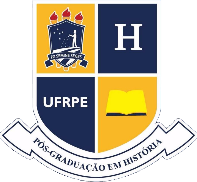 UNIVERSIDADE FEDERAL RURAL DE PERNAMBUCOPROGRAMA DE PÓS-GRADUAÇÃO EM HISTÓRIAEDITAL Nº 03/2021-PGH-CREDENCIAMENTO DOCENTEANEXO I - OFÍCIORecife, xx de xxxxx de 2021.À Coordenação do Programa de Pós-Graduação em História (PGH),Encaminho a solicitação para credenciamento como docente permanente do Programa de Pós-graduação em História, área de concentração História Social da Cultura Regional, nível (Mestrado, Doutorado ou Mestrado e Doutorado), na linha de pesquisa X, para as devidas providências, acompanhada dos seguintes documentos:Currículo Lattes atualizado, com as comprovações;Formulário para o credenciamento;proposta de disciplina;projeto de pesquisa.Atenciosamente,_____________________________________________________Prof(a). Dr(a).